國立臺灣大學「Garmin學者」推薦表(    年)(請推薦單位填寫)推薦學院：□電資學院  □工學院說明：1.請送推薦表彩色掃描電子檔(敘明院級會議審議結果及院長簽章與日期)及近5年代表性著作至多5篇之電子檔；代表作若為書本等印刷品，請檢附1份即可(請送秘書室)。2.前揭各項電子檔檔名均請載明被推薦人姓名。中文姓名性別性別□男□女□男□女出  生年月日出  生年月日(1970/03/13)英文姓名國籍國籍聯絡方式電話：電話：電話：電話：e-mail：e-mail：e-mail：e-mail：e-mail：e-mail：e-mail：聯絡方式個人網頁：(optional)個人網頁：(optional)個人網頁：(optional)個人網頁：(optional)個人網頁：(optional)個人網頁：(optional)個人網頁：(optional)個人網頁：(optional)個人網頁：(optional)個人網頁：(optional)個人網頁：(optional)現職/系所職稱如尚未報到，預計報到學期如尚未報到，預計報到學期如尚未報到，預計報到學期(如113-1)□初次推薦(或此前未曾獲本獎項)                   □推薦續聘(      學年曾獲本獎項)□初次推薦(或此前未曾獲本獎項)                   □推薦續聘(      學年曾獲本獎項)□初次推薦(或此前未曾獲本獎項)                   □推薦續聘(      學年曾獲本獎項)□初次推薦(或此前未曾獲本獎項)                   □推薦續聘(      學年曾獲本獎項)□初次推薦(或此前未曾獲本獎項)                   □推薦續聘(      學年曾獲本獎項)□初次推薦(或此前未曾獲本獎項)                   □推薦續聘(      學年曾獲本獎項)□初次推薦(或此前未曾獲本獎項)                   □推薦續聘(      學年曾獲本獎項)□初次推薦(或此前未曾獲本獎項)                   □推薦續聘(      學年曾獲本獎項)□初次推薦(或此前未曾獲本獎項)                   □推薦續聘(      學年曾獲本獎項)□初次推薦(或此前未曾獲本獎項)                   □推薦續聘(      學年曾獲本獎項)□初次推薦(或此前未曾獲本獎項)                   □推薦續聘(      學年曾獲本獎項)□初次推薦(或此前未曾獲本獎項)                   □推薦續聘(      學年曾獲本獎項)曾獲得之學術獎勵學歷(至多5筆)校名/系科別校名/系科別校名/系科別教育程度教育程度教育程度教育程度教育程度教育程度畢業時間畢業時間學歷(至多5筆)學歷(至多5筆)學歷(至多5筆)學歷(至多5筆)學歷(至多5筆)經歷(至多5筆含現職)服務機關服務機關服務機關職稱職稱職稱職稱職稱職稱任職年月任職年月經歷(至多5筆含現職)經歷(至多5筆含現職)經歷(至多5筆含現職)經歷(至多5筆含現職)經歷(至多5筆含現職)研究成果及貢獻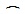 續聘者請敘明前一聘期內之重要成果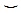 (1-1.5頁)(1-1.5頁)(1-1.5頁)(1-1.5頁)(1-1.5頁)(1-1.5頁)(1-1.5頁)(1-1.5頁)(1-1.5頁)(1-1.5頁)(1-1.5頁)未來研究規劃及目標(1-1.5頁)(1-1.5頁)(1-1.5頁)(1-1.5頁)(1-1.5頁)(1-1.5頁)(1-1.5頁)(1-1.5頁)(1-1.5頁)(1-1.5頁)(1-1.5頁)近5年代表著作至多5篇(請列出論文名稱及出處、年份，全文另以電子檔寄送)(請列出論文名稱及出處、年份，全文另以電子檔寄送)(請列出論文名稱及出處、年份，全文另以電子檔寄送)(請列出論文名稱及出處、年份，全文另以電子檔寄送)(請列出論文名稱及出處、年份，全文另以電子檔寄送)(請列出論文名稱及出處、年份，全文另以電子檔寄送)(請列出論文名稱及出處、年份，全文另以電子檔寄送)(請列出論文名稱及出處、年份，全文另以電子檔寄送)(請列出論文名稱及出處、年份，全文另以電子檔寄送)(請列出論文名稱及出處、年份，全文另以電子檔寄送)(請列出論文名稱及出處、年份，全文另以電子檔寄送)院級會議審議結果院級會議審議結果院級會議審議結果院級會議審議結果院級會議審議結果院級會議審議結果本委員會審議結果本委員會審議結果本委員會審議結果本委員會審議結果本委員會審議結果本委員會審議結果院長簽章：日期：院長簽章：日期：院長簽章：日期：院長簽章：日期：院長簽章：日期：院長簽章：日期：副校長簽章：日期：副校長簽章：日期：副校長簽章：日期：副校長簽章：日期：副校長簽章：日期：副校長簽章：日期：